Department of Chemistry,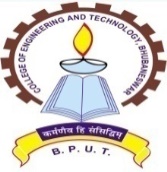 COLLEGE OF ENGINEERING AND TECHNOLOGYTECHNO CAMPUS, MAHALAXMI VIHAR, BHUBANESWAR-751029	            	      (An Autonomous & Constituent college of BPUT)                                                 Letter No.  56 CH  /CET                                                              dated 02.03.2019  QUOTATION CALL NOTICESealed quotations are invited from manufacturers/authorized dealers/distributors/suppliers for supply of following glasswares to the chemistry department:     The sealed quotation must reach in the office of the undersigned by Dt. 13.03.2019 (1.00PM) and it will be opened on same day i.e. on 13.03.2019 at 3.30PM. Cost should specify the basic price and taxes etc. separately. Delivery of item will be made at chemistry department of CET Campus at the cost of supplier.  Price should be quoted including supply of the items and all taxes, GST in INR values.     Dealers are requested to furnish their STCC/ITCC clearances/GST/GSTIN/TIN/PAN, etc. and authorized dealership certificate. The sealed quotation should be sent by Speed Post/ Registered post only to the office of the Principal, College of Engineering & Technology, Mahalaxmi Vihar, Bhubaneswar-751029. No hand delivery will be accepted. The authority is not responsible for any postal delay. Quotation received after the scheduled date and time will not be accepted.    The authority reserves the right to reject/cancel all the quotations in whole or in part without assigning any reason thereof. The quotations must specify the delivery time. Payment will be made after successful supply of items duly certified by competent authority.            Sd/-                                   HOD, ChemistrySl. No.Name of the itemsCatalogue No.QtyRate per Unit item (Rs. )1Bottles Reagent, Narrow Mouth with interchangeable flat head stopper (19/26) – 250 ml.Make: BOROSIL/VENSIL200 nos.2Desiccators with Cover Porcelain Plate, Plastic nob(ID ground flange ~ 250 mm)Make: BOROSIL/VENSIL2 nos.3Desiccators, Vacuum, Stopcock with PTFE spindle & Porcelain Plate, Amber (ID ground flange ~ 150 mm)Make: BOROSIL/VENSIL2 nos.4Circular Oil Bath (150 x 75 mm)Make: BOROSIL/VENSIL2 nos.